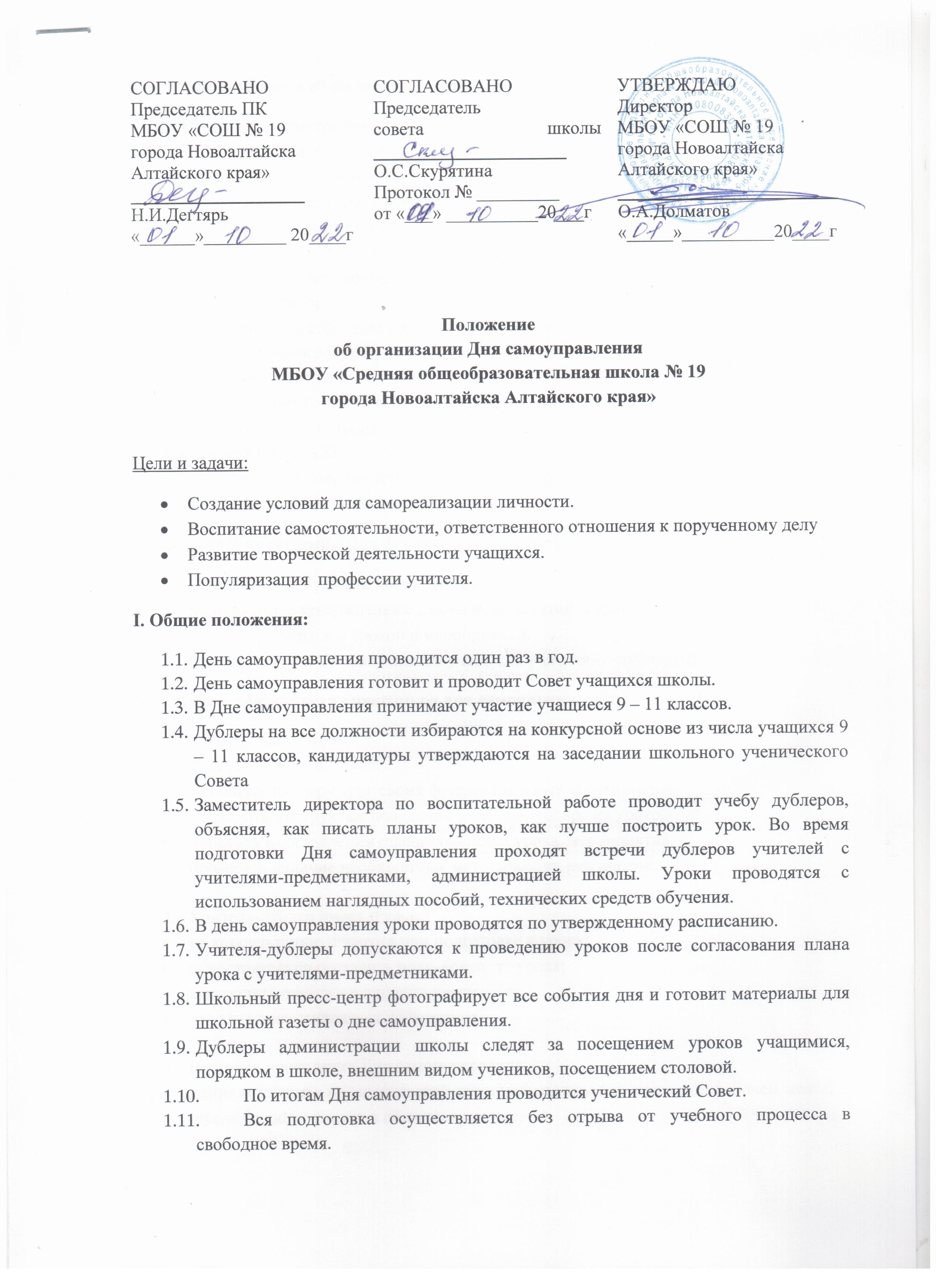 II. Функциональные обязанности дублеров: Дежурный администратор Отвечает за порядок в школе, встречает и провожает весь коллектив школы из числа детей и учителей,контролирует работу дежурных классов. Заместитель директора по ВР отвечает за расписание уроков, распределение кабинетов.Педагог-организатор отвечает за подготовку и проведение активных перемен.праздничного концерта.Учителя-предметники проверяют готовность учителей-дублеров к урокам,контролируют процесс обучения в своих классах.Зам. директора по АХР отвечает за сохранность школьного имущества, за санитарное состояние школы. III. Во время проведения Дня самоуправления запрещается: Самовольно сокращать время уроков. Менять ранее утвержденные планы мероприятий и уроков. Удалять учащихся с уроков и мероприятий. Оскорблять честь и достоинство учащихся учителями-дублерами. IV. Права и обязанности участников дня самоуправления:Учитель имеет право: присутствовать на уроке,объяснять дублеру круг своих функциональных обязанностей,проводить инструктаж поведении учителя-дублера на уроке, помогать в составлении плана-конспекта урока, мероприятия,проверять наличие необходимых методических разработок. Учитель-дублер имеет право: на консультацию педагога при подготовке к уроку; самостоятельно составить план-конспект урока; выставлять отметки в дневник учащегося;уважительно относиться к учащимся. Во время проведения Дня самоуправления: администрация и педагогический персонал должны находиться на рабочем месте;школа функционирует в обычном режиме; административно-педагогический состав может консультировать своих дублеров по необходимости. Вмешательство в их деятельности без особой необходимости не допускается. дублеры администрации распределяют дежурство по школе, контролируют деятельность по своему направлению.Исполняющие обязанности директора и заместителя директора имеют право:непосредственно проводить занятия или уроки. контролировать других дублеров, исполняющих обязанности учителей.